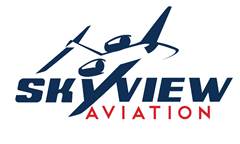 1978 Cessna T210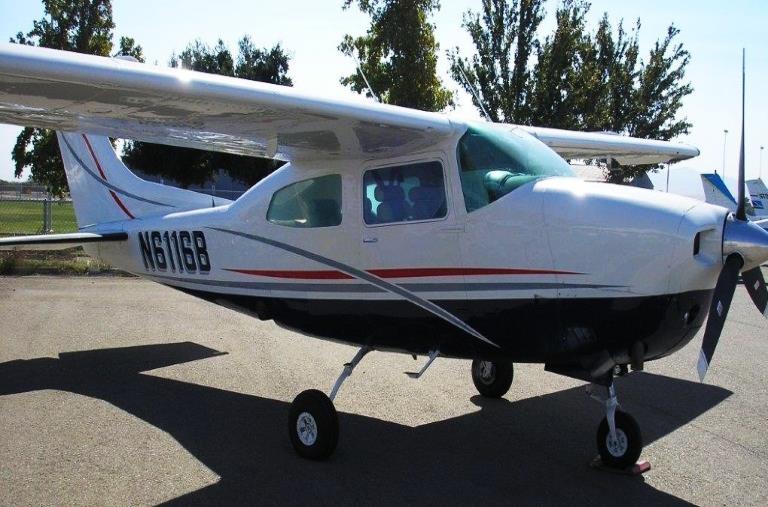 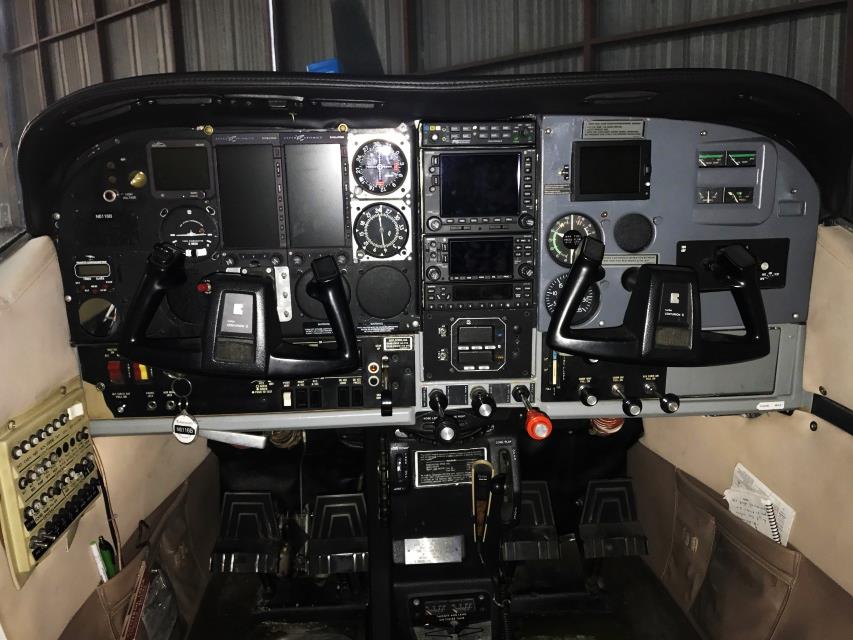                                           $199,0001978 Cessna T210Operational SpecsRegistration: N6116B Serial Number:  21062686TTAF: 5424.2Engine & PropellerSMOH: 512.9STOH   5SPOH  512.9Avionics:Dual Aspen Evolution EFD 1000’sSandi SAI-340 Quattro 4 in one backup instrumentJPI  EDM-830 Engine Monitoring SystemPS Engineering 7000 Audio PanelGarmin 430WAASGarmin 530 WAAS- coupled to auto pilot Garmin GDL88 ADS-B In & OutGTX 127 TransponderCessna 300 ADF STEC 60-2 Auto Pilot SystemDigital Clock 6 Place Oxygen 6 Place Intercom SystemExterior:2012  PaintHorton Stol Kit Interior:New Seats Oct. 2017 For more information contact  info@skyviewaviation.comOr call at 209-830-7666FAX 209-835-7667